第54回　滋賀・奈良・和歌山　三県対抗高等学校女子ソフトボール選手権大会≪宿泊・弁当申込要項≫１．宿泊のご案内 　※この旅行は、名鉄観光サービス㈱和歌山支店が企画・実施する募集型企画旅行となります。宿泊設定日：令和3年　8月6日（金）の1泊旅行代金について（別紙宿泊リストご参照願います）・原則、1名様あたり【1泊朝食】【1泊2食】税金・サービス料込みで設定しております。
対象は選手・監督・コーチ・一般応援になります。・宿舎は、洋室【１室１～３名様（シングル・ツイン・トリプル）・和室が基本となります。但し、各施設とも部屋タイプは予定となります。・旅行料金には、宿泊料金・連絡通信費・郵送料が含まれていますが、会場までの交通費・個人的な諸経費は含んでおりません。・宿泊に関しての要望事項は「備考」欄に記入して下さい。・全室シングルの希望につきましては、できる限りのことはさせていただきますが、ホテルの持ち部屋数の関係上、お手配が難しい場合がございます。ご了承をお願い申し上げます。早着・遅着の取り扱い（チェックインは午後15時00分以降、チェックアウトは午前10時00分以前となります。）原則、試合結果、試合時間の如何を問わず、宿泊・弁当のキャンセルは規定の取消料がかかります。（４）宿泊予約につきましては、勝敗に関わらず必ず宿泊をお願い致します。（５）宿泊割り当ては、選手・監督・コーチ等を優先し、部屋割りは男女の別や引率・選手の別等を考慮して行います。（６）旅行条件につきましては、詳しい旅行条件を説明した書面をお渡ししますので、事前にご確認の上お申込下さい。２．旅行代金取消料 ※変更、取消に生じた差額は、解除翌日から7日以内に振込みにてご指定の口座へご返金致します。3．弁当のご案内（オプション）※手配旅行として承ります。・令和3年　８月６日（金）～８月７日（土）までの２日間
１食８００円（お茶付・税込）で、希望により申込みを受付け致します。なお、注文分以外の当日販売は行いませんのでご了承下さい。・宿泊申込み時に、共通の申込書に必要事項を記入して下さい。また、弁当代金の支払いについても、旅行代金と同様に事前の振込み精算となります。・数量の変更については、前日の16時00分までに大会会場の名鉄観光ツアーデスクまでお申出下さい。・弁当は、競技会場の指定された弁当引換所にて、11時00分～13時00分の間にチーム様毎にお受け取り下さい。食品衛生上、引渡し後すぐにお召し上がり下さい。また、持ち帰りはご遠慮願います。・食べ終わりました空き箱は、指定場所にて１４時00分までにご返却下さい。　＜会場内のごみ箱には捨てないようにご協力お願いします。＞・お弁当のみの申込でも受付させていただきます。4．弁当（オプション）取消料　※変更、取消に生じた差額は、大会終了後振込みにてご指定の口座へご返金致します。5．お申込み　※旅行条件につきましては、詳しい旅行条件を説明した書面をお渡ししますので、事前にご確認の上お申込下さい。　（１）申込み方法・締切日について出場が決定次第、所定の申込書でＦＡＸまたはメールにて申込み下さい。（到着前の電話での申込み、変更、取消は受付しておりませんので、ご了承下さい）別紙申込書に必要事項を記入して、　７月２８日（水）17時00分【必着】にてお願いします。
変更・取消はＦＡＸまたはメールにてお願いします。（２）宿泊決定通知・精算について申込み責任者様に、７月３０日（金）までに【宿泊・弁当確認書、請求書】等をＦＡＸ致します。※宿泊・お弁当券は発行致しません。確認書にて代えさせて頂きます。　　・回答書到着後、指定口座へ　８月５日（木）までにお振込み願います。■振込口座■〇三菱UFJ銀行　新東京支店（普通）　３３１８７７１　メイテツカンコウサービス（カ　　　　　　　　　　　　　　　　　　　　＜恐れ入りますが、振込手数料はお客様にてご負担願います＞・お申込金を受理した時に契約が成立します。６．大会期間中　・大会期間中に変更・取消が発生した場合は、必ず大会会場の【名鉄観光ツアーデスク】までお申出下さい。７．お問合せ先・申込先　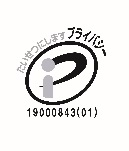 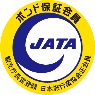 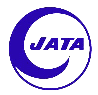 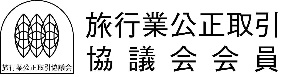 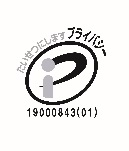 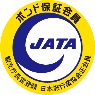 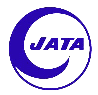 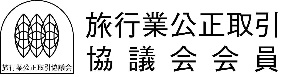 ８．個人情報の取扱についてご旅行申込に際して提出いただく個人情報につきましては、お客様との連絡のためや宿泊・運送機関等の提供するサービスの手配及び受領のための手続きに利用させていただくほか必要な範囲内で当該機関等及び手配代行者に提供いたします。当社の個人情報の取扱いに関する方針については、当社の店頭またはホームページでご確認下さい。（http://www.mwt.co.jp）なお旅行条件は令和3年6月１日を基準としています。旅行代金は令和3年　6月１日現在有効な運賃・規則を基準としております。９．ホテルの料金について　第54回　滋賀・奈良・和歌山　三県対抗高等学校女子ソフトボール選手権大会宿泊・弁当申込書　※別紙、宿泊者名簿も必ずご記入ください。　○下記にご希望のホテル申込記号をご記入ください。満室の場合は第2・第3希望以降のホテルになることもあります。あらかじめご了承願います。◆お問合せ・お申込先名鉄観光サービス㈱　和歌山支店　担当：西川　友基〒640-8158　和歌山市十二番丁31番地ＴＥＬ　073-423-4975　　ＦＡＸ　073-423-4980第54回　滋賀・奈良・和歌山　三県対抗高等学校女子ソフトボール選手権大会　　　選手　　　宿泊者名簿　（申込欄不足の場合コピーしてお使いください）チーム名　　　　　　　　　　　　　　　　　　　　　　　　　　　　　　　　　　　　　Ｎｏ．　　　　※旅行手配のために必要な範囲内での運送・宿泊機関等への個人情報の提供について同意の上、本旅行に申込みます。第54回　滋賀・奈良・和歌山　三県対抗高等学校女子ソフトボール選手権大会監督・コーチ・応援者　　宿泊者名簿　（申込欄不足の場合コピーしてお使いください）チーム名　　　　　　　　　　　　　　　　　　　　　　　　　　　　　　　　　Ｎｏ．　　　　※旅行手配のために必要な範囲内での運送・宿泊機関等への個人情報の提供について同意の上、本旅行に申込みます。※備考欄にこどものご年齢の記入をお願い致します。※幼児で食事のみ・布団のみを希望する場合は1人としてカウントして下さい。備考欄に、食事のみ・布団のみとご記入願います。※食事・布団ともに不要な幼児は同伴者の備考欄にお名前をご記入ください。　　※バス乗務員は氏名欄に「乗務員」とご記入願います。行　　程　①各地出発～(各自)～宿泊地到着　　②宿泊地出発～（各自）～各地到着最少催行人員：1名　　／　　添乗員：同行しません　旅行条件の基準期日：6月1日（火）この書面は、旅行業法第12条の4に定める旅行取引条件説明書面及び同法第12条の5に定める契約書面の一部になります。旅行業務取扱管理者は、お客様の旅行を取り扱う営業所での取引に関する責任者です。この旅行契約に関し担当者からの説明にご不明な点があれば、ご遠慮なく下記の取扱管理者にお尋ねください。お申出日４日前まで3～２日前前　　日当　　日無連絡及び開始後宿泊（宿泊日基準）20％30％40％50％100％お申出日4日前まで３～２日前前　　日当　　日無連絡及び開始後弁　当無料無料無料（16時00分まで）100％100％宿泊ホテル　　　　部屋タイプ旅行代金会場への時間スマイルホテル和歌山和歌山市南汀丁18073-432-0109洋室（１泊２食）ｼﾝｸﾞﾙ・ﾂｲﾝ夕食は近隣の御食事処「まつや」にて早朝出発の場合、朝食がサンドウィッチBOX等となる場合があります。９，９００円車で約20分ビジネスホテル圭和歌山市紀三井寺738－2073-447-2034洋室（１泊２食）ｼﾝｸﾞﾙ・ﾂｲﾝ・ﾄﾘﾌﾟﾙ７，８００円車で約30分紀三井寺ｶﾞｰﾃﾞﾝﾎﾃﾙはやし和歌山市紀三井寺６７３073-444-1004洋室又は和室（1泊２食）８，８００円車で約30分コンフォートホテル和歌山和歌山市友田町５丁目34番1号073-426-8911洋室シングル（1泊朝食）※1泊2食対応不可ﾎﾃﾙ９，０００円車で約20分フリガナ都道府県名学校名都道府県名申込担当者氏名区　分監督・保護者・その他（　　　　　　）担当者住所(書類送付先）〒 　　　　　－〒 　　　　　－〒 　　　　　－担当者電話自宅　ＦＡＸ自宅勤務先担当者電話携帯　ＦＡＸ自宅勤務先当日連絡責任者携　帯宿泊申込人数８/６（金）申込しない宿泊申込人数　　　　人申込しない希望宿泊ホテル名第1希望　　　　　　　　　　　　　　　　　　　　　　　　第2希望　　　　　　　　　　　　　　　　　　　　　　第1希望　　　　　　　　　　　　　　　　　　　　　　　　第2希望　　　　　　　　　　　　　　　　　　　　　　申込しない昼食弁当申込数８００円（税込）８/６（金）８/７（土）昼食弁当申込数８００円（税込）　個個交通手段●貸切バス（大型・中型・小型）　※○印をつけて下さい。　　　●乗務員・運転士の宿泊　　有（　　　名）　・　無※乗務員・運転士の宿泊が必要な場合は名簿覧に｢乗務員｣として必ずご記入ください尚、乗務員の宿泊は、他の乗務員同士で相部屋になる可能性もありますのでご了承ください。交通手段●自家用車　　　　　台　（大型ﾊﾞｽ・中型ﾊﾞｽ・ﾏｲｸﾛﾊﾞｽ・乗用車・その他　　　　　）　※○印をつけて下さい。◆宿泊を申し込まない方にお尋ねします。(※○印をご記入ください)　　　※大会運営を円滑にする目的及び緊急連絡体制強化のためご協力願います。　　　　宿泊せずに通う　・　直接手配【宿泊施設名：　　　　　　　　　　　　　　　　　　　　　　　　　　】　　◆宿泊を申し込まない方にお尋ねします。(※○印をご記入ください)　　　※大会運営を円滑にする目的及び緊急連絡体制強化のためご協力願います。　　　　宿泊せずに通う　・　直接手配【宿泊施設名：　　　　　　　　　　　　　　　　　　　　　　　　　　】　　代金振込後に人数変更や取消が出た場合、返金振込先をご記入の上ＦＡＸでお知らせ下さい。代金振込後に人数変更や取消が出た場合、返金振込先をご記入の上ＦＡＸでお知らせ下さい。代金振込後に人数変更や取消が出た場合、返金振込先をご記入の上ＦＡＸでお知らせ下さい。代金振込後に人数変更や取消が出た場合、返金振込先をご記入の上ＦＡＸでお知らせ下さい。代金振込後に人数変更や取消が出た場合、返金振込先をご記入の上ＦＡＸでお知らせ下さい。代金振込後に人数変更や取消が出た場合、返金振込先をご記入の上ＦＡＸでお知らせ下さい。代金振込後に人数変更や取消が出た場合、返金振込先をご記入の上ＦＡＸでお知らせ下さい。代金振込後に人数変更や取消が出た場合、返金振込先をご記入の上ＦＡＸでお知らせ下さい。代金振込後に人数変更や取消が出た場合、返金振込先をご記入の上ＦＡＸでお知らせ下さい。　　　　　銀行　　　　　支店普通・当座　　　口座Ｎｏ．　　名義：弊社使用欄受付日：整理番号：No氏　　名区　分性別学年宿　　泊　　日備考No氏　　名区　分性別学年8/6（土）備考例メイテツ　タロウ選手男・女2年○1選手男・女2選手男・女3選手男・女4選手男・女5選手男・女6選手男・女7選手男・女8選手男・女9選手男・女10 選手男・女11 選手男・女12選手男・女13選手男・女14選手男・女15選手男・女16選手男・女17選手男・女18選手男・女19 選手男・女No氏　　名区　分性別宿　　泊　　日備考No氏　　名区　分性別8/6（土）備考例メイテツ　タロウ選手男・女○1監督・ｺｰﾁ・応援者男・女2監督・ｺｰﾁ・応援者男・女3監督・ｺｰﾁ・応援者男・女4監督・ｺｰﾁ・応援者男・女5監督・ｺｰﾁ・応援者男・女6監督・ｺｰﾁ・応援者男・女7監督・ｺｰﾁ・応援者男・女8監督・ｺｰﾁ・応援者男・女9監督・ｺｰﾁ・応援者男・女10 監督・ｺｰﾁ・応援者男・女